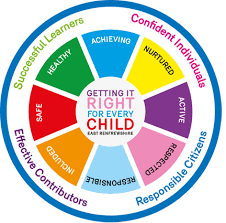 St Ninian’s High SchoolPSHE NewsletterWeek Beginning 4th November 2019 Focus: Daily PrayersNovember: Month of The Holy Souls5 Habits of an Effective LearnerEmergency Evacuation ProcedureRememberance Sunday - Please remember to take time to discuss with your classes the purpose of Remembrance SundayS5 Tracking QR Code – Pleaes ask S5 pupils to complete in classS6 Tracking QR Code – Pleaes ask S6 pupils to complete in classMental Strength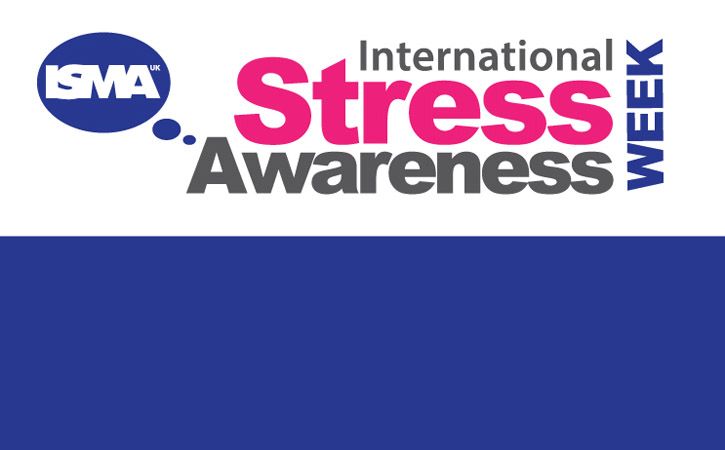 Click here to see how you can identify if you are stressedClick here for the top 10 Stress Busting TipsS1S1 Pupil council meeting, Period 5 on Friday 8th November in ICT 1 – Please remind those involved to register and go to ICT 1Children Focussed video on rise of Nazis and how it affects a Jewish family – Please watch video with all classesS1 Road Safety lessonS1 interim tracking report sheet – Please get pupils to complete in classS1 Road Safety Talks1a7 – Wednesday 6th November 1a3 - Friday 8th NovemberPlease collect speaker from the school officeS1 First aid visits 1a9 – Wednesday 4th December S1 Tracking ExerciseWhat is BullyingS2Children Focussed video on rise of Nazis and how it affects a Jewish family – Please watch video with all classesTracking for S2 – Please complete with class today!YPI Lessons for S2 PSHE – Please complete with classThe Science of Character – please show video to all classes and discuss the questions in the powerpoint slideHunting the Cyber Bullies - Clickview -Panorama February 2012.  Watch video and use Powerpoint with classS3Pupil Council meeting – Please remind pupil council reps that there will be a pupil council meeting in RE2 Period 3 on WednesdayChildren Focussed video on rise of Nazis and how it affects a Jewish family – Please watch video with all classesAnti Byllying lesson 2Anti Bullying – Please cover with class STUC TalksTuesday 5th November at 1.50pm to 2.40pm – Classes 3a1, 3a2 & 3a3Please register pupils and take them to the lecture theatre.  The speaker will also need to be collected from the school officeMarvel Movie Night – Please ask pupils to complete QR code questionnaireTalk in Lecture theatre with PC J. Waters (Campus Police Officer) regarding:•	Teenage drinking •	Unacceptable use of social media •	Sexting and online bullyingMonday 18/11/19 – 3a9 and 3a10Tuesday 19/11/19 – 3a4 and 3a5Please regisgter classes and take to the lecture theatre.  Please also collect PC Waters from the school office. S4Children Focussed video on rise of Nazis and how it affects a Jewish family – Please watch video with all classesWork Experience Prep – Please distribute to class and cover the attached lesson via the hyperlink S4 Routes and Pathways Talks:Wednesday the 13th of November P3 4a6, 4a7 and 4a8					RAMH Visit 4a4 Friday 22nd November4a9 Wednesday 20th NovemberPlease collect speaker from the school officeStudy Timetable Template – Please Highlight to pupils and print off if pupils would like a copy.Anti Smoking – Clickview - Introducing TobaccoFocus group minutes for S4 – Please go over minutes with classes in PSHECV WritingPSHE Booklet – Health and Wellbeing Pages 10, 11, 12 & 13.  Complete Term 1 SectionsS5Children Focussed video on rise of Nazis and how it affects a Jewish family – Please watch video with all classesInterim Report – Please complete Page 71 in PSHE Booklets – Pupils are to complete full page along with identifying Targets that they wish to achieve and how they will achieve thisEvery Action has consequences Lessson 1Alcohol LessonRAMH Talks5a3 – Monday 4th November5a9 – Tuesday 19th NovemberHomework Diary Check – Pleaese check and sign pupils DiariesStudy Timetable Template – Please Highlight to pupils and print off if pupils would like a copy.Wider Involvemnent – complete pages 36 – 40 in PSHE bookletsPrepare a Study Plan – What do top students do?Watch the video and look to see how you can create an effective study plan for yourselfS6Children Focussed video on rise of Nazis and how it affects a Jewish family – Please watch video with all classesPlease cover hyperlink slides from Mr McArthur with class:UCAS – All pupils who are looking at applying through the UCAS process are to log on and fill in basic details including:1.	Personal Details2.	Additional information3.	Student Finance4.	Choices (If Pupils are aware of what Course they are applying for).5.	Education6.	EmploymentPupils should also be looking to complete drafts of Personal Statements for feedback from Pastoral Teacher.  Highlight the links below which are on the school website.6a9 Stewart Ivory Financial education talk.  Please collect speaker from the school officeHealthy Eating on a budget for 6a4– Register classes and go to Home EconomicsApplication evening for S6 pupilsVolunteers required for S1 information evening.  Please give your name to your Pastoral Teacher if you wish to help on the evening (4 October).Pupils should log on to the school websit to see the advice available on how to complete their Personal Statement – See Below HyperlinksLink to school website and advice on completing Personal StatementLink 1 – Advice on completing Personal StatementLink 2 – How to structure Personal StatementFast Track applicants should hand first draft of personal statement to teacher for feedback.  Also, log on to UCAS using phones or computers to ensure all information is up to date.Mental Health and WellbeingThe attached slides cover how pupils, parents and staff can access support for a range of Mental Health issues.  The information here can  also be accessed on the main school website.Caritas Award GIRFEC Booklet – Work through SHANARRI Indicators and complete with classStudy Tips – Inside the mind of a ProcrastinatorAll about me – Complete with class T. LowDateEventTime29th OctoberApplication for early years and teaching7-9pm5th NovemberApplication for Business & Accounting7-9pm5th NovemberApplication for Engineering & Computing7-9pm12th NovemberApplication for Law and Social Sciences7-9pm12th NovemberInterview evening for Medics/Dentists7-9pm